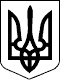 УЖГОРОДСЬКА РАЙОННА державна адміністраціяЗАКАРПАТСЬКОЇ ОБЛАСТІР О З П О Р Я Д Ж Е Н Н Я____29.03.2021____                           Ужгород                            №___77______Про надання дозволу на розробленнядетального плану території        Відповідно до статей 6, 20, 39, 41 Закону України „Про місцеві державні адміністрації”, частини 4 статті 10, статей 16, 19, 21  Закону України „Про регулювання містобудівної діяльності”, статті 13 Закону України „Про основи містобудуванняˮ, постанови Кабінету Міністрів України від 25.05.2011 року №555 „Про затвердження Порядку проведення громадських слухань щодо врахування громадських інтересів під час розроблення проектів містобудівної документації на місцевому рівніˮ, наказу Міністерства регіонального розвитку, будівництва та житлово-комунального господарства України від 16.11.2011 року №290 „Про затвердження Порядку розроблення містобудівної документації”, розглянувши заяву громадянки Гарієвської Руслани Василівни 19.03.2021:	1.  Надати дозвіл громадянці Гарієвській Руслані Василівні на розроблення детального плану території земельної ділянки з метою зміни цільового призначення для індивідуального садівництва з кадастровим номером: 2124883600:10:013:0048, в урочищі „Фіяталошˮ, за межами населеного пункту села Кінчеш, на території Холмківської сільської ради Ужгородського району Закарпатської області.       2. Визначити замовником райдержадміністрацію в частині розроблення детального плану території за межами населеного пункту.       3. Відділу містобудування та архітектури райдержадміністрації забезпечити організацію розроблення детального плану території, проведення громадських слухань щодо врахування громадських інтересів, в тому числі, власників земельних ділянок, та подання на розгляд архітектурно-містобудівної ради.       4. Розроблений детальний план території, в установленому законом порядку, подати на затвердження у райдержадміністрацію.      5.  Контроль за  виконанням цього розпорядження залишаю за собою.В.о. голови державної адміністрації                                      Христина МАЦКО